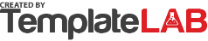 EMPLOYEE ONE TO ONE MEETINGEMPLOYEE ONE TO ONE MEETINGEMPLOYEE ONE TO ONE MEETINGEMPLOYEE ONE TO ONE MEETINGEMPLOYEE ONE TO ONE MEETINGEMPLOYEE ONE TO ONE MEETINGEMPLOYEE ONE TO ONE MEETINGEMPLOYEE ONE TO ONE MEETINGEMPLOYEE ONE TO ONE MEETINGEMPLOYEE ONE TO ONE MEETINGEMPLOYEE ONE TO ONE MEETINGEMPLOYEE ONE TO ONE MEETINGEMPLOYEE ONE TO ONE MEETINGMEETING ATTENDEES:MEETING ATTENDEES:JOHN DOE & SYLVIA WATSONJOHN DOE & SYLVIA WATSONJOHN DOE & SYLVIA WATSONJOHN DOE & SYLVIA WATSONJOHN DOE & SYLVIA WATSONJOHN DOE & SYLVIA WATSONJOHN DOE & SYLVIA WATSONJOHN DOE & SYLVIA WATSONJOHN DOE & SYLVIA WATSONJOHN DOE & SYLVIA WATSONJOHN DOE & SYLVIA WATSONDATE:30/11/2023TIME:14:30-15:30LOCATION:LOCATION:Big conference hall (A5)Big conference hall (A5)Big conference hall (A5)Big conference hall (A5)Big conference hall (A5)MEETING AGENDA:MEETING AGENDA:Review the team’s work for the sprint (or time between this and the next meeting) and review whether or not it lines up to the overall team goals. Brainstorm and strategize ways to reach team goals.Review the team’s work for the sprint (or time between this and the next meeting) and review whether or not it lines up to the overall team goals. Brainstorm and strategize ways to reach team goals.Review the team’s work for the sprint (or time between this and the next meeting) and review whether or not it lines up to the overall team goals. Brainstorm and strategize ways to reach team goals.Review the team’s work for the sprint (or time between this and the next meeting) and review whether or not it lines up to the overall team goals. Brainstorm and strategize ways to reach team goals.Align on what everyone’s working on and how far along each individual is on their projects or campaigns. Review how the team is tracking against goals: Are you red, yellow or green?Align on what everyone’s working on and how far along each individual is on their projects or campaigns. Review how the team is tracking against goals: Are you red, yellow or green?Align on what everyone’s working on and how far along each individual is on their projects or campaigns. Review how the team is tracking against goals: Are you red, yellow or green?Align on what everyone’s working on and how far along each individual is on their projects or campaigns. Review how the team is tracking against goals: Are you red, yellow or green?Align on what everyone’s working on and how far along each individual is on their projects or campaigns. Review how the team is tracking against goals: Are you red, yellow or green?Align on what everyone’s working on and how far along each individual is on their projects or campaigns. Review how the team is tracking against goals: Are you red, yellow or green?DISCUSSION POINTS:DISCUSSION POINTS:DISCUSSION POINTS:DISCUSSION POINTS:DISCUSSION POINTS:DISCUSSION POINTS:DISCUSSION POINTS:DISCUSSION POINTS: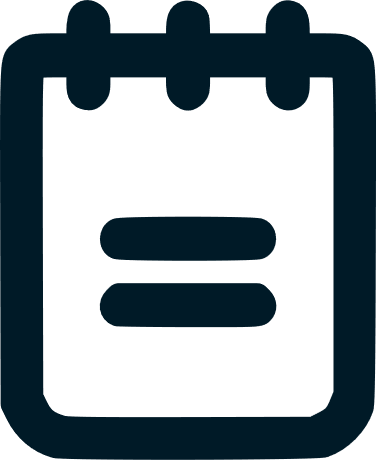 NOTES:Review notes from the last meetingReview notes from the last meetingReview notes from the last meetingReview and approve the event meeting notes from the last meeting.Review and approve the event meeting notes from the last meeting.Review and approve the event meeting notes from the last meeting.Review and approve the event meeting notes from the last meeting.We are going to talk through issues and figure out the basics of a plan. The trust we receive through our coaching program with is simply amazing. It really helps to reflect on my decision-making style in a new light.New businessNew businessNew businessDiscuss new topics and major updates that need to be addressed. This Jefferson's offer should be considered in more detail.Discuss new topics and major updates that need to be addressed. This Jefferson's offer should be considered in more detail.Discuss new topics and major updates that need to be addressed. This Jefferson's offer should be considered in more detail.Discuss new topics and major updates that need to be addressed. This Jefferson's offer should be considered in more detail.We are going to talk through issues and figure out the basics of a plan. The trust we receive through our coaching program with is simply amazing. It really helps to reflect on my decision-making style in a new light.Learning & DevelopmentLearning & DevelopmentLearning & DevelopmentWhat’s something non-goal related you learned this week?What’s something non-goal related you learned this week?What’s something non-goal related you learned this week?What’s something non-goal related you learned this week?Learning & DevelopmentLearning & DevelopmentLearning & DevelopmentWhat’s something non-goal related you learned this week?What’s something non-goal related you learned this week?What’s something non-goal related you learned this week?What’s something non-goal related you learned this week?NEXT MEETING:NEXT MEETING:NEXT MEETING:NEXT MEETING:Point #4Point #4Point #4Lorem ipsum dolor sit amet, consectetuer adipiscing Lorem ipsum dolor sit amet, consectetuer adipiscing Lorem ipsum dolor sit amet, consectetuer adipiscing Lorem ipsum dolor sit amet, consectetuer adipiscing 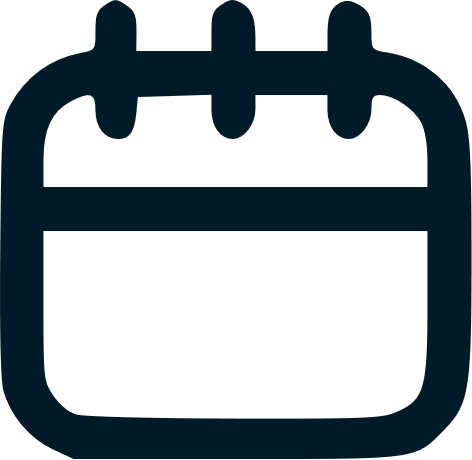 Point #4Point #4Point #4Lorem ipsum dolor sit amet, consectetuer adipiscing Lorem ipsum dolor sit amet, consectetuer adipiscing Lorem ipsum dolor sit amet, consectetuer adipiscing Lorem ipsum dolor sit amet, consectetuer adipiscing Date:Point #4Point #4Point #4Lorem ipsum dolor sit amet, consectetuer adipiscing Lorem ipsum dolor sit amet, consectetuer adipiscing Lorem ipsum dolor sit amet, consectetuer adipiscing Lorem ipsum dolor sit amet, consectetuer adipiscing 01/01/2024Point #4Point #4Point #4Lorem ipsum dolor sit amet, consectetuer adipiscing Lorem ipsum dolor sit amet, consectetuer adipiscing Lorem ipsum dolor sit amet, consectetuer adipiscing Lorem ipsum dolor sit amet, consectetuer adipiscing Point #5Point #5Point #5Lorem ipsum dolor sit amet, consectetuer adipiscing Lorem ipsum dolor sit amet, consectetuer adipiscing Lorem ipsum dolor sit amet, consectetuer adipiscing Lorem ipsum dolor sit amet, consectetuer adipiscing 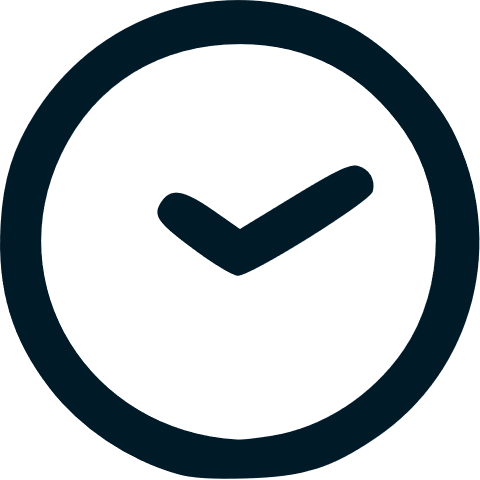 Point #5Point #5Point #5Lorem ipsum dolor sit amet, consectetuer adipiscing Lorem ipsum dolor sit amet, consectetuer adipiscing Lorem ipsum dolor sit amet, consectetuer adipiscing Lorem ipsum dolor sit amet, consectetuer adipiscing Time:Point #5Point #5Point #5Lorem ipsum dolor sit amet, consectetuer adipiscing Lorem ipsum dolor sit amet, consectetuer adipiscing Lorem ipsum dolor sit amet, consectetuer adipiscing Lorem ipsum dolor sit amet, consectetuer adipiscing 15:00-16:00Point #5Point #5Point #5Lorem ipsum dolor sit amet, consectetuer adipiscing Lorem ipsum dolor sit amet, consectetuer adipiscing Lorem ipsum dolor sit amet, consectetuer adipiscing Lorem ipsum dolor sit amet, consectetuer adipiscing Point #6Point #6Point #6Lorem ipsum dolor sit amet, consectetuer adipiscing Lorem ipsum dolor sit amet, consectetuer adipiscing Lorem ipsum dolor sit amet, consectetuer adipiscing Lorem ipsum dolor sit amet, consectetuer adipiscing 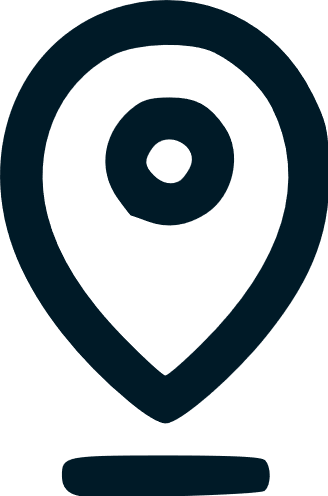 Point #6Point #6Point #6Lorem ipsum dolor sit amet, consectetuer adipiscing Lorem ipsum dolor sit amet, consectetuer adipiscing Lorem ipsum dolor sit amet, consectetuer adipiscing Lorem ipsum dolor sit amet, consectetuer adipiscing Location:Point #6Point #6Point #6Lorem ipsum dolor sit amet, consectetuer adipiscing Lorem ipsum dolor sit amet, consectetuer adipiscing Lorem ipsum dolor sit amet, consectetuer adipiscing Lorem ipsum dolor sit amet, consectetuer adipiscing "Harvey" restaurantPoint #6Point #6Point #6Lorem ipsum dolor sit amet, consectetuer adipiscing Lorem ipsum dolor sit amet, consectetuer adipiscing Lorem ipsum dolor sit amet, consectetuer adipiscing Lorem ipsum dolor sit amet, consectetuer adipiscing © TemplateLab.com© TemplateLab.com